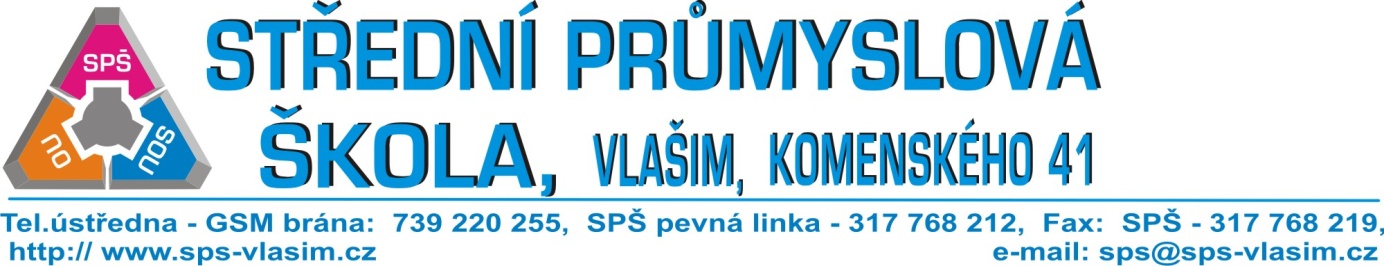 ŽÁDOST O VYSTAVENÍ:		1. potvrzení o studiu				2. maturitního vysvědčení				3. vysvědčení – ročník 1., 2., 3., 4.				4. výučního listuz důvodu:…………………………………………………………………………………………………………………………………………Jméno a příjmení:……………………………………………………………………………………………………………………………Rodné číslo:………………………………………………místo a okres narození:…………………………………………………Státní občanství:……………………………………………………………………………………………………………………………….Adresa trvalého bydliště:………………………………………………………………………………………………………………….Telefon, e-mail:…………………………………………………………………………………………………………………………………SPŠ Vlašim, Komenského 41   						SOU Vlašim, Velíšská 116Studijní/učební obor:…………………………………………………………………………………………………………………………Třída:………………………………………………………………….Školní rok:……………………………………………………………..Třídní učitel:……………………………………………………….Ředitel:………………………………………………………………….Škola ukončena v roce:………………………………………………………………………………………………………………………Datum přijetí žádosti:………………………………………………………..Datum předání druhopisu:…………………………………………………Stanovená výše nákladů spojených s vystavením jednoho druhopisu činí 50,- za každou započatou stránku. Způsob úhrady je stanoven ředitelem školy v hotovosti v pokladně školy, nebo na účet školy 284621895/0300.Úhrada: 	hotově			z účtu:………………………………………v.s.:………………………………………Číslo průkazu totožnosti					Podpis přebírající osoby…………………………………………………………				…………………………………………………………Číslo vydaného VL, VZZ, maturitního vysvědčení:…………………………………………………………………………………Doklad vystavil:…………………………………………………………………………………………………………………………………….Přílohy:…………………………………………………………………………………………………………………………………………………